Fiber Dye Lab 							Name ______________________                                                                    Forensics 352 – O’Dette							Date _____________ Period ____The color of cloth depends on the type of fabric and the specific dye used.  A dye, whether it be a powdered drink mix or crushed marigold flower petals, will color each type of fabric differently. To test a new type of dye, on different fabrics, chemists often use a multi-fiber ribbon.  The ribbon you will use is made up of thirteen different common fabrics.  When this multi-fiber ribbon is dyed, each of the thirteen fabrics will be dyed differently.  Notice the black thread next to the acetate end.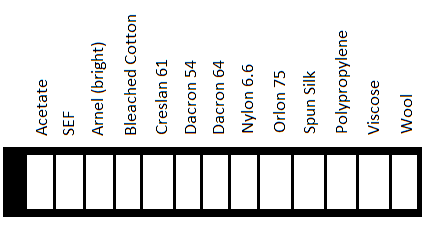 Part I	Dyeing a Multi-Fiber Ribbon with Powdered Drink MixesSeveral dyes used in the food industry are also useful for dyeing fabrics.  Soak a piece of multi-fiber ribbon in each of the three warm solutions prepared from powdered drink mixes. After five minutes, remove the ribbon, rinse with warm water, dry with a paper towel, and staple to this chart.Which fabrics are best for dyeing with powdered drink mix?1st ______________________		2nd ______________________Part II	Dyeing a Multi-Fiber Ribbon with Another Colored LiquidMany food products can be used to dye cloth.  Coffee, tea, boiled crushed flower petals, grape juice, etc. all can be used to dye certain kinds of fabric. Soak a piece of multi-fiber ribbon in each of the juices. After five minutes, remove the ribbon, rinse with warm water, dry with a paper towel, and staple to this chart.Which fabrics are best for dyeing with cranberry juice?1st ______________________		2nd ______________________Which fabrics are best for dyeing with grape juice?1st ______________________		2nd ______________________Part III	Dyeing a Multi-Fiber Ribbon with Mixture #1 and Mixture #2Chemists use mixtures of dyes to help identify fabrics.  When a multi-fiber ribbon is dyed with these mixtures, each type of fabric is dyed differently.  Place a piece of multi-fiber ribbon into each of two dye mixtures.  After five minutes remove the ribbon, rinse with water, pat dry and staple to this sheet After the ribbons are dry, write the name of each color in the chart below. (Note: Be more descriptive than "pink". Several fabrics may fall in the spectrum of pink, so be descriptive!)Part IV	Identifying an Unknown Fabric Using Dye Mixtures #1 and #2Now take your two unknown samples.  Dye the first in dye mixture #1 for five minutes, then rinse with water, pat dry, and staple to this sheet.  Then, repeat with the second unknown sample in dye mixture #2.  Using the chart from Part III, you should be able to identify the type of fabric.Unknown Fabric ID _________   	Fabric Type ___________________________ Powdered DrinkDyed Ribbon(staple ribbon here)(staple ribbon here)(staple ribbon here)(staple ribbon here)(staple ribbon here)(staple ribbon here)(staple ribbon here)FabricDye #1 ColorDye #2 ColorAcetateSEFArnel (bright)Bleached CottonCreslan 61Dacron 54Dacron 64Nylon 6.6Orlon 75Spun SilkPolypropyleneViscoseWool(staple unknown here)(staple unknown here)